PENGARUH MODEL SNOWBALL THROWING BERBANTUAN MEDIA RODA PUTAR TERHADAP KREATIVITASBELAJAR SISWA DALAM SOAL CERITABANGUN DATAR KELAS  5 SDN 105292 BANDAR KLIPPASKRIPSIOlehTIARA FADILLAHNPM	181434132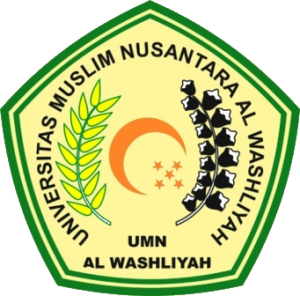 PROGRAM STUDI PENDIDIKAN GURU SEKOLAH DASARFAKULTAS KEGURUAN DAN ILMU PENDIDIKAN UNIVERSITAS MUSLIM NUSANTARA AL-WASLIYAH MEDAN 2022